                      Admission Application 2023-2024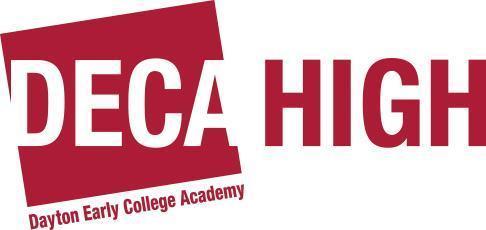                        Enrollment Office: 937-229-5890                             DECA Fax: 937-229-5753KEEP THIS PAGE FOR FUTURE REFERENCE	Tuesday, January 17th— Friday, April 7st  
Applications available at DECA High and online at http://daytonearlycollege.org/enroll-nowFamily obtains application and completes the following:completes Student Registration Worksheetstudent completes Personal Information worksheet; student/parent signs at bottomcompletes Parent/Guardian Checklist; parent signs at bottomcompletes Parent/Guardian Compact Sign Off; parent signs at bottomsigns Release of Records Request and submits to current schoolrequests two current teacher recommendations, using official form parent returns completed application packet to DECA Highparent attends at least one enrollment informational meeting (see schedule below)student attends required test session* Current school:school official prepares copies of requested school records, signs the bottom and mails/faxes to DECA Hightwo teachers complete recommendation form, places in sealed envelope and returns to student or directly to DECA HighEnrollment Meeting Dates and Information: All enrollment meetings will take place in person at DECA High (1529 Brown Street). Attendance at one of the meetings below is mandatory.Tuesday, January 17th - 6:00 PM - Enrollment Informational MeetingThursday, January 26nd - Enrollment Informational MeetingThursday. February 9th – 6:00 PM – Enrollment Informational MeetingTuesday, February 23rd  – 6:00 PM – Enrollment Informational MeetingThursday, March 7th  – 6:00 PM – Enrollment Informational MeetingFriday, April 7th - Enrollment ends at 4:00 PM.  TBD – Mandatory MAP testing – date will be assigned upon acceptanceTBD – Mandatory Parent Orientation TBD – Mandatory Student orientation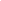 All DECA, Inc., educational programs are available to its students without regard to race, creed, color, national origin, sex and disability, as well as parent/guardian education level. DECA HighADMISSION APPLICATION – 2023-2024Enrollment Office: (937) 229-5890APPLICATION CHECKLISTApplications will not be considered for admission unless all fields and signatures are completed on the following:Student Registration WorksheetCustody papers (if applicable)Student Personal information sheetParent/Guardian Checklist Sign-offParent/Guardian Compact Sign-offSigned (by school official) Mid-Year release of records formTwo student evaluation formsIn addition, applications will not be considered for admission unless a copy of all of the following records and documents are received by DECA High by the deadline of Friday, April 7, 2023:Copy of student’s birth certificate (image must be clear)Copy of student’s Health/immunization recordsCopy of parent/guardian photo ID with signature (image must be clear)Copy of PROOF OF ADDRESS:We will ONLY accept a utility bill, lease agreement, mortgage statement, paycheck stub, court order, USPS change of address statement, or bank statement in the parent or legal guardian’s name and dated within the last 60 days. We can NOT accept disconnect notices.Verify you are a resident of the Dayton Public School district and your name dated within the last 60 days.  If you do not live in the DPS district, you will not be admitted to DECA High.Copy of Current and prior year report cards AND attendance recordsCopy of Current and prior year standardized test scoresCopy of Student’s current IEP/MFE AND ETR, if applicablePer Title IX requirements, DECA has made available on its website under legal notices its grievance procedures as it relates to sexual harassment claims. DECA has designated a Title IX Coordinator whose information can be found below:Name: Charlie BullTitle: Director of Human ResourcesAddress: 1529 Brown Street	Dayton, OH 45469E-mail: cbull@daytonearlycollege.orgTelephone: 937.974.7651All DECA, Inc., educational programs are available to its students without regard to race, creed, color, national origin, sex and disability, as well as parent/guardian education level.2023-2024 DECA High –  Student Registration WorksheetAll spaces must be answeredName: ________________________________________________________________	______________	  Date of Birth:____/____/_____	              Last Name                                            First Name	          	    Middle Name	             	      Grade Entering		        Month	    Day    YearAddress:	_________________________________________________________	Gender:     Male      Female (circle)City: _______________________________ZIP Code: ______________Telephone:(         )__________________	Current Grade: ______  Social Security Number: __________________ City & State of Birth: __________________________ Mother’s Maiden Name _____________Answer both the following:Ethnicity:   Non-Hispanic/Latino______            Hispanic/Latino_______  (a person of Cuban, Mexican, Puerto Rican, South or Central American or other Spanish culture regardless of race)Race (choose one or more):   American Indian/Alaskan Native               Asian_____       Black or African American_____      Native Hawaiian or Other Pacific Islander______     White______              Homeless Status:	yes              no          	If yes, check one:	lives in public operated shelter ____             lives in privately operated shelter____     lives with friends or relatives____                Other:___________________	U.S. Citizen:	yes              no          	If no, check one:	Exchange student              Other          	Country of Origin:	_______________	Limited English Proficiency:    yes              no             If yes, provide documentation with application	      Has your child ever been retained? yes____ no_____ If yes, what grade? _____Does your child have an IEP:    yes              no                 Has this student been in any gifted program in school?   no ___   yes ___   If yes, what program ____________________________________Please print parent/guardian information (first box should be Primary Contact; second box should be Secondary Contact):
 Father      Mother     Step Parent    Guardian    Foster Parents    (circle appropriate status)	    	Father      Mother     Step Parent    Guardian    Foster Parents    (circle appropriate status)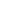 Name:______________________________________________	              Name: _____________________________________________Address:	_____________________________________________	              Address:_____________________________________________City/ZIP:_____________________________________________	              City/ZIP:_____________________________________________Primary Phone: _________________________________   Cell or Home         Primary Phone:_______________________________ Cell or HomeSecondary Phone:_________________________________ Cell or Home         Secondary Phone:_____________________________   Cell or HomeEmail Address:_____________________________________________            Email Address: __________________________________________Employer:_____________________________________________	               Employer: _____________________________________________	Work Phone: _____________________________________________	             	Work Phone:_____________________________________________									Are you active military:  ____No   ____Yes 				Are you active military:  ____No   ____Yes:Branch ____Armed Forces ___Natl’ Guard				Branch ____Armed Forces ___Natl’ GuardSome college    Y   or   N                       College degree    Y   or   N        	Some college    Y   or   N                       College degree    Y   or   N  Custodial InformationIT IS OHIO STATE LAW THAT EACH STUDENT PROVIDE A CERTIFIED COPY OF ANY CHILD CUSTODY ORDER OR DECREE WHICH HAS BEEN ISSUED WITH RESPECT TO THE STUDENT.  THE CUSTODIAL PARENT OF SUCH A STUDENT MUST ALSO PROVIDE THE BOARD OF EDUCATION WITH CERTIFIED COPIES OF ANY LATER COURT ORDERS WHICH MODIFY THE ORIGINAL CUSTODY ORDER OR DECREE.  [Ohio Revised Code 3313.672(b)]PLEASE CHECK ONE OF THE FOLLOWING STATEMENTS THAT APPLIES TO YOUR CHILD/STUDENT:_______ A.	Child lives with natural parent(s) or with legally adoptive parents._______	 B.	Parents are divorced or legally separated; child resides with parent who has legal custody by court order.			(If this is the case, you must provide the school with a copy of the court order within 30 days)_______	 C.	Parents are divorced or legally separated; child resides with parent who DOES NOT have legal custody.			(If this is the case, you must obtain legal custody within 60 days)_______	 D.	Child lives with a Guardian who has been granted legal custody by court order.			(If this is your situation, you must provide the school with a copy of the court order)_______	 E.	Child lives with a Guardian who HAS NOT been granted legal custody by court order.			(If this is your situation, you must obtain legal custody within 60 days)_______	 F.	Child lives with Foster Parents.	(If this is your situation, you must provide all necessary custodial agency paperwork designating proof of district responsibility for educational costs and previous school records at the time of application – YOUR CHILD WILL NOT BE ENROLLED WITHOUT MEETING ALL THESE REQUIREMENTS)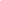 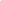 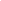 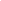 COMPLETED BY THE STUDENT:      Student Name: ___________________________________ Grade Entering: __________I.  PERSONAL INFORMATION1. What hobbies or interests do you have? ________________________________________________________________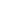 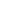 2. What makes DECA stand out from other schools?  ____________________________________________________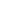 3. What other schools are you considering? ____________________________________________________________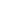 4. What factors helped you to choose this high school?  Rank your top three choices.__________ academic reputation	__________ family members attend / attended DECA__________ friends attend / attended DECA	__________ availability of college access__________ convenient location	__________ association with University of Dayton__________ community learning opportunities	__________ others5. Where did you hear about DECA (✓ all that apply)______ newspaper                  ______ school visit	______ mailings           ______ other______ television                     ______ individual family visit  ______ web site______ radio                            ______ open house                ______ word of mouth6. List the names of any IMMEDIATE FAMILY or HOUSEHOLD MEMBERS who currently attend DECA:_______________________________________________	  _________________________________________________
_______________________________________________	  _________________________________________________7. Describe something about yourself that you would like us to know: 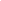 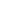 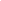 8. Will you be the first generation in your family to attend college (only counting parents and grandparents)?_____ YES    _____ NOTo complete this application, you are asked to write your name on the Student Evaluation forms and give them to two of your current teachers. Parent signature below authorizes the release of disciplinary and academic information as defined by the Family Educational Rights and Privacy Act from the applicant’s current teachers to the Dayton Early College Academy (DECA).Student’s Signature_________________________________________     Date ______/______/______
Parent’s Signature___________________________________________      Date ______/______/______

All DECA, Inc., educational programs are available to its students without regard to race, creed, color, national origin, sex and disability, as well as parent/guardian education level.DECA High Marketing and RecruitmentParent Checklist
COMPLETED BY THE PARENT:      ___ Yes    ___ No	My child will be no older than 15 when school begins.
___ Yes    ___ No	My child will be promoted to the 9th grade as a first year 9th grade student.
___ Yes    ___ No	My child demonstrates a strong desire to go to college.___ Yes    ___ No	My child will be the first generation in my family to attend college (only counting child’s parent(s)/guardian(s) and grandparent(s)/guardian(s)
___ Yes    ___ No	My child is drug free.
___ Yes    ___ No	My child will be the first generation in the family to attend college. 
___ Yes    ___ No	My child’s first language is English, or
_____ Other (please specify)  __________________________________________ Yes    ___ No	My child demonstrates the necessary personal characteristics (maturity, work
                                   habits, citizenship, team work...) to function in a demanding and independent
                                   learning environment. Residency status (current proof of residency document required prior to final acceptance)

Please check one:
___ Yes    ___ No      My child lives with a parent or legal guardian who is currently a resident of the Dayton                                   Public School district.
___ Yes    ___ No      My child will become a Dayton Public School district resident prior to the                                    start of the 2023-2024 school year.IT IS OHIO STATE LAW THAT EACH STUDENT PROVIDE A CERTIFIED COPY OF ANY CHILD CUSTODY ORDER OR DECREE WHICH HAS BEEN ISSUED WITH RESPECT TO THE STUDENT.  THE CUSTODIAL PARENT OF SUCH A STUDENT MUST ALSO PROVIDE THE DECA BOARD OF TRUSTEES WITH CERTIFIED COPIES OF ANY LATER COURT ORDERS WHICH MODIFY THE ORIGINAL CUSTODY ORDER OR DECREE. [OHIO REVISED CODE 3313.672(B)]Parent’s Signature___________________________________________      Date ______/______/______All DECA, Inc., educational programs are available to its students without regard to race, creed, color, national origin, sex and disability, as well as parent/guardian education level.PLEASE FORWARD COMPLETED TO DECA High – FAX 937-229-5753STUDENT EVALUATIONTO BE COMPLETED BY CURRENT OR RECENT TEACHER:		
___________________________________________  ___________________________________________	________________	______Student’s Name				          Current School                                                        	School Phone NumberI. ACADEMIC EVALUATIONPlease indicate below your estimation of this student’s performance in comparison to all students his/her age, not only those in his/her classes but those he/she will most likely encounter in high school. (please circle)
Reading Achievement	Superior	Above Average	Average	Below Average	PoorMathematical Achievement	Superior	Above Average	Average	Below Average	PoorOral English Achievement	Superior	Above Average	Average	Below Average	PoorWritten English Achievement	Superior	Above Average	Average	Below Average	PoorMental Ability	Superior	Above Average	Average	Below Average	Poor
Academic Motivation	Superior	Above Average	Average	Below Average	Poor
Completion of Assignments	Superior	Above Average	Average	Below Average	Poor
Personal Initiative	Superior	Above Average	Average	Below Average	Poor
Daily Attendance	Superior	Above Average	Average	Below Average	PoorClass Participation	Superior	Above Average	Average	Below Average	PoorLevel of Respect (self & others)	Superior	Above Average	Average	Below Average	Poor	Ability to Seek Assistance	Superior	Above Average	Average	Below Average	PoorAbility to Work Independently	Superior	Above Average	Average	Below Average	PoorIn my opinion, this student works:     _______ above ability    _______ at ability	      _______ below abilityII. DISCIPLINARY EVALUATIONHas the student ever been expelled?    ______ Yes      ______ No      If yes, explain below:______________________________________________________________________________________________________________________________________________________________________________________________________________________________Has the student ever been suspended (in-school or out-of-school)?                During 7th grade ____ Yes     ____ No    # of days _________                                                                                                                                        During 8th grade ____ Yes     ____ No    # of days _________Briefly indicate reasons for suspension: (i.e. tardies, fighting, cheating, etc.):______________________________________________________________________________________________________________________________________________________________________________________________________________________________III. SUMMARY INFORMATION1. How long have you known this student and in what capacity? _______________________________________________________________________________________________________________2. Does the student have any significant health problems or physical disabilities?  _____ Yes    _____ No     If yes, briefly describe: _______________________________________________________________________________________________________________3. Does the student have a diagnosed learning disability? ______ Yes   ______ No      
    If yes, does the student have an active IEP or 504 plan? ______ Yes   ______ No      4. Are any type of educational accommodations made for this student?   ______ Yes   ______ No      5. Can this child be successful in a rigorous college prep program?  ______ Yes    No _________
    Comments: __________________________________________________________________________________________________
                        __________________________________________________________________________________________________6. Are there student-specific concerns (disciplinary, academic, etc.) that you would like to discuss by phone? _____ Yes    ______ NoPlease add on back of this form anything else you would like us to know about this student. __________________________________________________________      ____________________________________________                Evaluator’s Printed Name					     Evaluator’s Position__________________________________________________________      ________________________      _____/______/______                Evaluator’s Signature 				                      Phone Number	                          DatePLEASE FORWARD COMPLETED TO DECA High – FAX 937-229-5753 STUDENT EVALUATIONTO BE COMPLETED BY TEACHER:		
___________________________________________  ___________________________________________	________________	______Student’s Name				          Current School                                                        	School Phone NumberI. ACADEMIC EVALUATIONPlease indicate below your estimation of this student’s performance in comparison to all students his/her age, not only those in his/her classes but those he/she will most likely encounter in high school. (please circle)
Reading Achievement	Superior	Above Average	Average	Below Average	PoorMathematical Achievement	Superior	Above Average	Average	Below Average	PoorOral English Achievement	Superior	Above Average	Average	Below Average	PoorWritten English Achievement	Superior	Above Average	Average	Below Average	PoorMental Ability	Superior	Above Average	Average	Below Average	Poor
Academic Motivation	Superior	Above Average	Average	Below Average	Poor
Completion of Assignments	Superior	Above Average	Average	Below Average	Poor
Personal Initiative	Superior	Above Average	Average	Below Average	Poor
Daily Attendance	Superior	Above Average	Average	Below Average	PoorClass Participation	Superior	Above Average	Average	Below Average	PoorLevel of Respect (self & others)	Superior	Above Average	Average	Below Average	Poor	Ability to Seek Assistance	Superior	Above Average	Average	Below Average	PoorAbility to Work Independently	Superior	Above Average	Average	Below Average	PoorIn my opinion, this student works:     _______ above ability    _______ at ability	      _______ below abilityII. DISCIPLINARY EVALUATIONHas the student ever been expelled?    ______ Yes      ______ No      If yes, explain below:______________________________________________________________________________________________________________________________________________________________________________________________________________________________Has the student ever been suspended (in-school or out-of-school)?                During 7th grade ____ Yes     ____ No    # of days _________                                                                                                                                         During 8th grade ____ Yes     ____ No    # of days _________Briefly indicate reasons for suspension: (i.e. tardies, fighting, cheating, etc.):______________________________________________________________________________________________________________________________________________________________________________________________________________________________III. SUMMARY INFORMATION1. How long have you known this student and in what capacity? _______________________________________________________________________________________________________________2. Does the student have any significant health problems or physical disabilities?  _____ Yes    _____ No     If yes, briefly describe: _______________________________________________________________________________________________________________3. Does the student have a diagnosed learning disability? ______ Yes   ______ No      
    If yes, does the student have an active IEP or 504 plan? ______ Yes   ______ No      4. Are any type of educational accommodations made for this student?   ______ Yes   ______ No      5. Can this child be successful in a rigorous college prep program?  ______ Yes    No _________
    Comments: __________________________________________________________________________________________________
                        __________________________________________________________________________________________________6. Are there student-specific concerns (disciplinary, academic, etc.) that you would like to discuss by phone? _____ Yes    ______ NoPlease add on back of this form anything else you would like us to know about this student. __________________________________________________________      ____________________________________________                Evaluator’s Printed Name					     Evaluator’s Position__________________________________________________________      ________________________      _____/______/______                Evaluator’s Signature 				                      Phone Number	                          DatePLEASE FORWARD COMPLETED TO DECA High – FAX 937-229-5753 | enroll@daytonearlycollege.orgDECA High Mid-Year Release of records request for Admission considerationParent SignoffI hereby give permission for ______________________________________________ to release copies of the    						  (CURRENT SCHOOL)school records of __________________________________________________ to the Dayton Early College Academy  				 (STUDENT NAME)for application/admissions consideration. Such records include, but are not limited to, course grades, standardized test results, Individualized Education Plans (IEP’s), attendance records, school health record, conduct reports, and evaluation reports such as psychological/educational evaluations.
_______________________________________________      _______________________________________________                              PARENT/ GUARDIAN SIGNATURE   (DATE)                  		                      STUDENT SIGNATURE (DATE)DECA is requesting the following information and records:To be completed by the designated school official:Student Name ___________________________________________________________________Please send copies of all records below:birth certificatesocial security cardcurrent mid-year report card / attendance recordfinal report card / attendance record from PREVIOUS gradestandardized test scores from current and previous gradehealth/immunization recordcustody paperwork (if applicable)Is the student on an Individualized Education Plan (IEP)? _____Yes   ______ NoIf yes, are copies of the IEP and MFE enclosed? _____ Yes      ______ No   (REQUIRED)Number of suspensions student had last year: __________Number of expulsions: __________Has this student been asked to leave a school? ______ Yes   ______ NoIs this student currently in an ESL/Bilingual program? _____Yes ______NoDoes the student receive any support services other than special education?   ______ Yes    ______No
If so, please indicate services provided:  _____________________________________________________
_____________________________________________________________________________________
_____________________________________________________________________________________
_____________________________________________________________________________________ School official name _______________________________________   Title __________________________________Signature_____________________________________________ Date _____/_____/_____    Phone ______________Please forward requested information of school records to:Dayton Early College AcademyAttn: Ka’Ron Bryant300 College ParkDayton, OH 45469-2930937-229-5890 Office 937-229-5753 FaxDECA High PARENT/GUARDIAN COMPACT2023-2024The Dayton Early College Academy and the parent/guardian of the students participating in activities, services, and programs funded by Title I Part A of the Elementary and Secondary Education Act (ESEA) agree that this compact outlines how the parents/guardians, the entire school staff, and students will share the responsibility for improved student academic achievement and the means by which the school and parent/guardian will build and develop a partnership that will help children achieve the State's high standards.SCHOOL RESPONSIBILITIES:The Dayton Early College Academy will:Provide high-quality curriculum and instruction in a supportive and effective learning environment that enables the participating children to meet the state's student academic achievement standards as follows:1.	DECA's mission is that all students will be college ready and will go to college. To help students be successful in high school and to prepare students for college the faculty and staff will:Provide classes and programs that are designed to help students learn. This includes:An advisor/teacher who will help guide the learning processHigh quality Junior High and High School classes aligning what is being taught in the classroom to the Ohio State academic content standardsAfter school study tablesPARCC and AIR Prep and Boot Camps on weekendsClasses teaching how to master Gateway components in the First Year AcademySummer enrichment experiencesTargeted intervention both during the school day and outside of school hours (including tutoring, small group instruction, one-on-one instruction,  and computer based programs)Supplemental-skill based instructionDirect study skills instructionEnsure that all students participate in national testing including ACT, SAT, PSAT, and EXPLORE and/or PLAN. The Measurement of Academic Progress (MAP), the Partnership for Assessment of Readiness for College and Careers (PARCC), and the State Developed Assessments (known as the AIR Assessments) all provide data to teachers on what each individual student has mastered and where they need instruction.Hold parent/guardian-teacher conferences during which this compact will be discussed as it relates to the individual child's achievement. Parent/guardian meetings are held on a regular basis throughout the school year. At the first meeting of the school year, parents/guardians will learn about DECA's Title I program and their right to be involved. Suggestions for working with students at home will be one of the topics to be discussed at parent meetings.There are regular grade level parent meetings for all grades.At the beginning of each school year the student's advisor will hold a meeting with the parent/guardian and student.The School-Parent Compact will be available at the DECA website in the "parent" section and will be handed out at meetings.As partners in the school, parents/guardians are asked to provide feedback regarding their child's academic growth in Presentations of Learning (POL), Exhibitions, and/or Gateway presentationsAcademic/Behavioral Early Alerts Meetings will be held with parent/guardians if their student is experiencing academic difficulties and/or behavior problems in an effort to get the student back on track.2.  Provide parent/guardians with frequent reports on their children's progress. Specifically, the school will provide reports as follows:MAP, PLAN, EXPLORE, and Accuplacer test results are shared with parents/guardians biannually with the child's advisor being the primary contact.DECA will send PARCC and AIR results to parents/guardians promptly.Junior High students will receive newsletters, grades, and behavioral updates weekly or bi-monthly.DECA will provide parents/guardians with online access to grades.At the conclusion of each quarter DECA will distribute report cards to parents/guardians. High school students will also receive interim reports at the mid-point of each quarter.Note: Important events and academic announcements are made by an automated calling system. 3.   Provide parent/guardians reasonable access to staff. Specifically, staff will be available for consultation with parent/guardians as follows:Each student is assigned to an advisory at the beginning of the school year. The advisor is responsible for monitoring the child’s academic progress and providing guidance/intervention as appropriate. At the high school the advisor is responsible for guiding the student through the Gateway process. The advisor will be the main contact for the parent/guardian but the parent/guardian may also contact any teacher as needed.Each DECA staff member has a mobile telephone and email address and extends their availability to outside school hours.Contact information is published on the website, in handbooks, and through parent/guardian meetings.Parents/guardians and advisors meet together when their student presents his/her exhibition and for Gateway presentationsTeachers are available to meet with parent/guardians as each feels the need to do so during the school year4.  Provide parent/guardians opportunities to volunteer and participate in their child's class, and to observe classroom activities, as follows:At DECA all parents/guardians participate in their student's learning through conferences, exhibitions, grade level parent meetings, and Gateway presentationsSchool-sponsored activities (e.g. NERD Night, field trips)A parent/guardian is appointed annually by board trustees to represent parents/guardians at  DECA Board MeetingsPARENT/GUARDIAN RESPONSIBILITIES:We, as parents/guardians, will support our children's learning in the following ways:Ensuring my child has proper nourishment, rest, and supplies so they come to school ready to learnMaking sure my child is at school on time each dayProviding a time and place for my child to studyHelping and monitoring my child's work at home each day and signing the weekly planning calendarTransporting students outside the school day when necessaryAttending monthly parent/guardian meetingsAttending at least one whole school-community function (Open House, Family Information Nights, End-of-the-Year Celebration, etc.) each yearAttending all of my child's presentations and Gateway promotion conferences (there could one or more in a school year)Reporting changes to contact information (such as change in address or phone number) in a timely mannerStaying in contact with my child's advisor on a monthly basisSTUDENT RESPONSIBILITIES:We, as students, will share the responsibility to improve our academic achievement and achieve the State's high standards. Specifically we will:Follow the DECA code of conduct and be a responsible student by:Being at school on time each dayDoing my work at school each dayCompleting assignments to the best of my ability and turning them in on timeDoing my school work at home each dayRespecting my classmates, teachers, and DECA staffWorking to be a positive member of the DECA school communityInitiate help when facing academic difficulty by contacting teachers and  advisors before there is a problemWorking productively with a mentor when one is providedTake advantage of academic opportunities at Sinclair Community College by:Understanding that taking college classes is a privilegeAttending all classesTaking notes and keeping a planner with assignment due datesActively participating in class discussions and group workDoing homework as assignedMaking an appointment with the professor and asking for help as soon as possible and following requirements as listed on the school contract when attending college classesDECA High – Parent/Guardian Sign-OffDECA Parent/Guardian Compact - 2023-2024I, ______________________________________________________________ (parent/guardian), of ___________________________________________________(student name), have read and agree to the school, parent and student responsibilities outlined in the Parent/Guardian Compact.  I understand that a copy of this contract will remain on file and in effect throughout my child’s school career. Parent/Guardian: ___________                               Initial